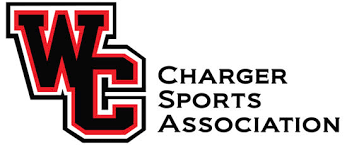 Wish your Churchill Charger “Good Luck!” this year with a “Good Luck!” adAds will be published in the CSA All Sports Program. Programs will be sold throughout the year at various athletic events.Please complete this form & e-mail it to at wcspiritad@gmail.com by July 22, 2023.*Any ad that showcases a student, faculty or staff member and does NOT include a business affiliation or company logo qualifies for the “Good Luck Ad.”FINAL DEADLINE JULY 29, 2022Please check one below:PLEASE RETURN A COPY OF THE COMPLETED ORDER FORM AND PAYMENT TO:CSA ALL – Sports Program, 13730 Oak Cabin San Antonio, 78232Questions: email wcspirtiad@gmail.comPlease make check payable to Charger Sports Association or CSATo pay with credit card, please visit www.chargersports.org to order your ad online. Visit www.chargersports.org to order your ad online.FOR CSA OFFICE USECheck#: ______________  Check Amt $_____________     Date received:__________________Sold By: ____________________________________Phone#:___________________WC  Affiliation: ________________Good Luck Ad NameContact NameContact’s email addressContact’s telephone #ChoiceAd Size/DimensionCostFull Page (7 3/8 x 10)$4001/2 Page (7 3/8 x 4 7/8)$2501/4 Page (3 5/8 x 4 7/8)$175We will email the ad in a PDF file format to wcspiritad@gmail.com.We need help with our – email wcspiritad@gmail.com 